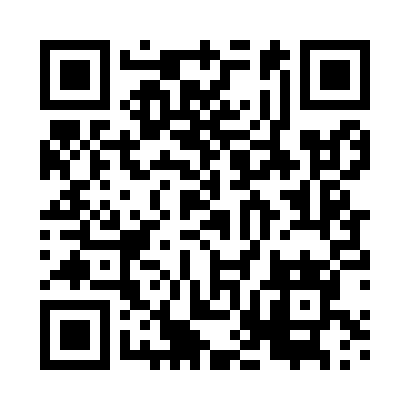 Prayer times for Holowno, PolandMon 1 Apr 2024 - Tue 30 Apr 2024High Latitude Method: Angle Based RulePrayer Calculation Method: Muslim World LeagueAsar Calculation Method: HanafiPrayer times provided by https://www.salahtimes.comDateDayFajrSunriseDhuhrAsrMaghribIsha1Mon4:036:0212:314:587:018:532Tue4:005:5912:314:597:038:553Wed3:575:5712:305:007:058:584Thu3:545:5512:305:027:069:005Fri3:515:5312:305:037:089:026Sat3:485:5012:305:047:109:047Sun3:455:4812:295:057:119:078Mon3:425:4612:295:067:139:099Tue3:395:4412:295:087:159:1110Wed3:365:4112:285:097:169:1411Thu3:335:3912:285:107:189:1612Fri3:305:3712:285:117:209:1913Sat3:275:3512:285:127:219:2114Sun3:245:3312:275:137:239:2415Mon3:215:3012:275:147:259:2616Tue3:185:2812:275:167:269:2917Wed3:155:2612:275:177:289:3118Thu3:115:2412:265:187:309:3419Fri3:085:2212:265:197:329:3720Sat3:055:2012:265:207:339:3921Sun3:025:1812:265:217:359:4222Mon2:585:1612:265:227:379:4523Tue2:555:1412:255:237:389:4724Wed2:525:1212:255:247:409:5025Thu2:485:1012:255:257:429:5326Fri2:455:0812:255:267:439:5627Sat2:415:0612:255:287:459:5928Sun2:385:0412:255:297:4710:0229Mon2:345:0212:255:307:4810:0530Tue2:315:0012:245:317:5010:08